CallforApplications>>					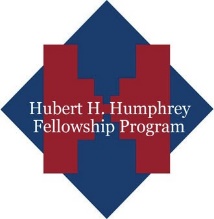 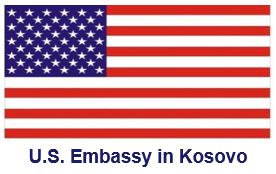 U.S.MissionKosovoisnowacceptingapplicationsforthe2019-2020HubertH.HumphreyFellowshipProgram.Thistenmonthfellowshipprogramisofferedtomid-careerprofessionalsworkingatthepolicylevelwhohavearecordofleadershipandacommitmenttopublicservice.FellowsarebasedatleadingAmericanuniversitiesforten-monthstopursueself-designedpro-gramstoincludeindependentstudy,coursework,andan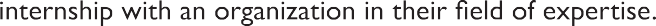 TheHubertH.HumphreyFellowshipProgrambringsaccomplishedprofessionalsfromdevelopingcountriestotheUnitedStatesatamidpointintheircareersforatenmonthprogramofnon-degreestudyandrelatedprofessionalexperiences.Theprogramseekstofosteranex-changeofknowledgeandmutualunderstandingbetweenAmericancitizensandtheirprofessionalcounterpartsfromUganda.SuccessfulapplicantswillbeplacedatparticipatinguniversitiesintheUnitedStatesfortheAugust2019-June2020period.EligibleFieldsSustainable Development
a. Agricultural and Rural Development
b. Economic Development/Finance and Banking
c. Natural Resources, Environmental Policy, and Climate Change
d. Urban and Regional Planning
Democratic Institution Building
a. Communications/Journalism
b. Law and Human Rights
c. Public Policy Analysis and Public Administration
d. Trafficking in Persons Policy and Prevention
e. Technology Policy and Management
f. Human Resource Management
Education
a. Educational Administration, Planning and Policy
b. Higher Education Administration
c. Teaching of English as a Foreign LanguagePublic Health
a. Public Health Policy and Management
b. HIV/AIDS Policy and Prevention
c. Substance Abuse Education, Prevention, and Treatment c. Substance Abuse Education, Prevention, and Treatment EligibilityRequirementsApplicantsfortheHumphreyFellowshipmustmeetallofthefollowingcriteria:Kosovo citizenshipFive years of full-time professional experience•	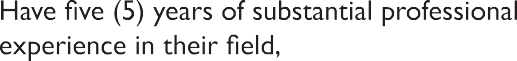 University degreeHavedemonstratedleadershipqualitiesandarecordofpublicservice,and•	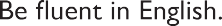 Application/SelectionProcessTheapplicationformisavailableonhttps://iie.embark.com/apply/humphreyfellowship2019CompletedapplicationsshouldbesubmittedonlinenolaterthanMay 31,2018.Applicationsmustdetailthespe-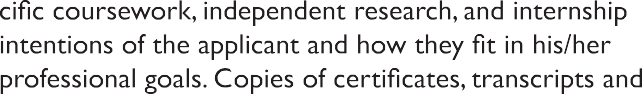 lettersofrecommendationshouldbeuploadedinapplicant’sonlineapplication.Only final nominees will berequiredtotaketheTestofEnglishasaForeignLanguage(TOEFL).Allapplicationsarereviewedbyalocalselectionpanel;Final selection of Fellows will be made by the J. William                                     FulbrightForeignScholarshipBoard.AwardsareannouncedbyMarcheachyearforFellowshipsbeginninginAugust/September.GrantProvisionsTheHumphreyFellowshipprovides:Round-tripeconomyinternationaltravelforthegrantee.Amonthlymaintenanceallowanceandfundingforbooksandprofessionalactivities.Tuitionanduniversityfees.LimitedaccidentandsicknessinsuranceforthegranteeonlyNote:Onlyshortlistedcandidates will be notified.